Oznanilo     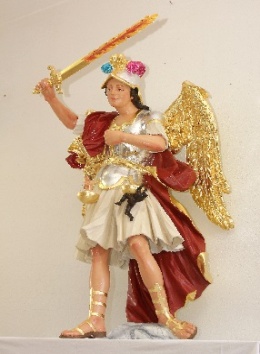 ŽUPNIJE SVETEGA MIHAELA VERŽEJ                                                                    April 2018Škofovo velikonočno voščilo»Ne me Večni zato stvoro,
da bi val moj brate ločo… (J. Klekl st.)Vstajenje Jezusa Kristusa je stvarjenje novega človeka in stvarstvaTudi naša prekrasna reka Mura je del tega novega stvarstva in je s tem več kot samo simbol Pomurja. Je življenje Pomurja. Varovanje njenega življenja, ohranja in krepi naše življenje.Zakaj  mora biti tudi naša prekrasna reka Mura ponižana, poteptana in uničena?Pred leti so nam uničili Muro, sedaj že pozabljeno tovarno. Samotne in zapuščene stavbe žalostno pripovedujejo o nekdanjih časih aktivnega življenja in dela za boljši kruh mnogih pomurskih ljudi. Pozabljene zgodbe ljudi v teh stavbah so naše breme. Pozaba je prijateljica tistih, ki služijo na račun drugih. Pozaba golta ljudi, da sploh več ne bi bili. 
Pozaba se je celo namenila, da se polasti Boga in človeka, Jezusa Kristusa, zato ga je pehala v smrt. Tako pozabljenega se ljudje naj ne bi več spominjali. Na križu sta se bojevali pozaba in spominjanje. Zmagalo je spominjanje.  Na veliko noč se še vedno spominjamo, da je Kristus s križem odklenil peklenska vrata, za katerimi je satan od raja naprej držal v verigah pozabe vse mrtve. Bog ni namenil stvarstva in ljudi smrtni pozabi, temveč spominjanju. Na veliko noč se nas je Bog spomnil in nas pridružil večnemu življenju. 
Evharistija je zahvaljevanje in spominjanje. Tudi reka Mura napaja našo zemljo, ki nam rodi kruh za evharistijo. Nobena klimatska naprava, noben gospodinjski aparat v Pomurju ne bo zaradi neizgradnje elektrarn nehal delati. 
Še danes je nam tako draga Mura kljub vsem napačnim odločitvam v preteklosti simbol življenja in spominjanja. Mnogim ljudem v Sloveniji in po svetu še vedno pripoveduje svojo Povest o dobrih ljudeh. Tukaj Katica še vedno poje svojo otožno pesem Vsi so venci vejli. Če oskrunimo in ponižamo našo drago Muro, bomo uničili dobro povest o sebi. Reko je mogoče sijajno spreminjati samo tako, da jo ohranjamo, negujemo in skrbimo za njeno življenje.
Vsaka tekoča kaplja naše reke Mure nas opominja, da smo na potovanju proti novemu Jeruzalemu. Vse se steka v večnost. Papež Frančišek nam v svoji okrožnici Hvaljen, moj Gospod sporoča: »Večno življenje bo nedeljeno čudenje, kjer bo vsaka stvar, sijajno spremenjena, zasedla svoj prostor in imela kaj ponuditi ubogim, dokončno osvobojenim«. 
Tudi vsi verni v Pomurju si moramo v tem pričakovanju deliti skrb za naše okolje in naš dom. Vse, kar je dobrega, bo nekoč vključeno v nebeško praznovanje. Naša reka Mura je bila hotena in v svojo strugo položena od Boga. Odsev njene vode prihaja od svetlobe sonca in lune, ki nam tudi govorita o Luči vstajenja. 
Vsem duhovnikom, redovnicam in redovnikom ter vsem bratom in sestram v veri in tudi tistim, ki še iščete svojo pot do Boga, želim, da vam vaši boji in skrbi za življenje in tudi za našo reko Muro ne vzamejo veselja in upanja. 
Voščim  vam radost ob spoznanju, da nas vstali Gospod Jezus Kristus ima zelo rad. On nas ne pušča samih, saj nas je dokončno združil s svojim vstajenjem od mrtvih. Naj vam bodo blagoslovljeni, veseli in upanja polni velikonočni prazniki!                                    msgr. dr. Peter Štumpf, soboški škof Temu voščilo se pridružujemo tudi mi duhovniki!    KOLEDAR, GODOVI IN MAŠE, VERŽEJ – APRIL 2018 Vsi mi smo skupnost Vstalega. Če se površnemu pogledu včasih zdi, da sta prevladala temačnost zla in vsakodnevno prazno prizadevanje, Cerkev z gotovostjo ve, da nad tistimi, ki  hodijo za Gospodom Jezusom, sveti neminljiva luč velike noči. Veliko oznanilo vstajenja vlije v srca vernikov tisto intimno veselje ter nepremagljivo upanje. Kristus je resnično vstal!							       Papež FrančišekOBVESTILA: Teden molitve za duhovne poklice 15. – 22. aprila 2018 – geslo: Daj mi poslušno srce. Vabljeni k molitvi za duhovne poklice! Od 27. 4. do 3. 5.  prvomajske počitnice Začetek šmarnic  1. maja Praznovanje Marije Pomočnice bo v nedeljo 20. maja. Prvo obhajilo bo v nedeljo  Sv. Trojice 27. maja ob 9.30.Župnija Veržej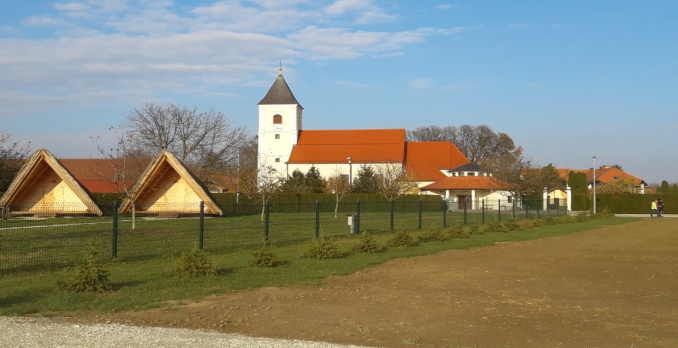 Trg Slavka Osterca 79241 VeržejOdgovarja župnik Jože Pozderectel.: 041/231 918joze.pozderec@rkc.siwww.marianum.siTRR župnija: 02355-0254069420TRR Karitas: 02343-0254188736DanPrazniki, dogajanjeMašni nameniNE1. 4.VELIKA NOČGOSPODOVEGAVSTAJENJA7.00  Janez in Ana Galunder; + Mira Kuhar 9.30 ++ starši Maria in Jože Sovec, obl.19.00 (Marijanišče) za faranePO 2. 4.Velikonočni ponedeljek  9.30 + Katarina Marinič, obl. in Jože19.00  + Pavla Podbregar, pogrebnaTO 3. 4.Velikonočna osminaSikst I., papež, muč.  7.30  (pri sestrah) po namenu darovalca  7.30 (v Marijanišču)+ Miloš Pušenjak19.00  + Franček Osterc, Anton in Antonija KapunSR4. 4.Velikonočna osminaIzidor, škof, c. uč.19.00   + Marija Kardinar iz Krapja            + Hilda Hladnjak, 7. danČE5. 4.Velikonočna osminaVincencij Ferrer, duh19.00  + mama Barbara, obl. in oče Anton GabercPE6. 4.Velikonočna osminaViljem, opat19.00  + Bojan Ferenc (dar salezijanske skupnosti)SO7. 4.Velikonočna osminacerkev ureja 1. skupina19.00  + Antonija Klemenčič, 30. danNE8. 4.2. VELIKONOČNA NEDELJA - BELABOŽJEGA USMILJENJA  7.00  ++ starši Prelog in Koroša in sorodniki  9.30  + Drago in Darko Tkalec, obl.19.00 (Marijanišče)  za faranePO  9. 4.Maksim Aleksandrijskiškof  7.30 (Marijanišče) za ozdravitev družinskega drevesa (Jeneš)TO10. 4.Ezekiel, prerokApolonij, mučenec  7.30 (pri sestrah) po namenu darovalca  7.30 (v Marijanišču) na čast Svetemu Duhu19.00  + Pavla Podbregar, 7. danSR11. 4.Stanislav,  škof, mučenec19.00  + Stanko Prelog  (dar družine Šadl)ČE12. 4.Zenon Veronski, škofJulij I., papež 19.00 + Jožef Kuhar, obl. teta Marija in vsi ++KuharjeviPE  13. 4.Martin I., papež, muč.Ida, redovnica19.00  + Minka Hedžet in vsi HedžetoviSO14. 4.Valerijan, mučeneccerkev ureja 2. skupina. 19.00  + Vlado, Janez in Bojan Ferenc (sestrična  Milena)+oče Štefan Mertük, + Jože Trunk, 30. obl., mama Julijana in sestra TunikaNE15. 4.3. VELIKONOČNA NEDELJA Helena, kneginja  7.00  + Bojan Ferenc in ++ starši (sodelavka Mateja)  9.30  + Katarina Hladnjak (dar sina Alberta z družino)19.00 (Marijanišče) za faranePO16. 4.Bernardka Lurška, devica7.30 (v Marijanišču) + Anton in Marija KouterTO   17. 4.Rudolf, mučenecIzidor, menih7.30 (pri sestrah)  po namenu darovalca19.00 + Jožef Štefanec (dar žene Katice z družino)SR  18. 4.Evzebij, škofGaldin, škof19.00  za žive in ++ članice Živega rožnega vencaČE19. 4.Leon IX., papež, 19.00  ++ Duhovi in Ferencovi            + Ljudmila NorčičPE   20. 4.Teotim (Teo), misijonar, škof19.00 ++ starši MesaričSO    21. 4. Anzelm, škof, c.  uč.cerkev ureja 3. skupina 19.00 + Janez Heric in ++ sorodnikiNE22. 4.4. VELIKONOČNANEDELJADuhovni poklici  7.00  za farane  9.30  + Stanko Prelog (dar Lašičevih)            + Franc Mlinarič,  obl. in dvojni starši19.00 (Marijanišče) po namenu PO 23. 4.Jurij, mučenec  7.30.(Marijanišče)  po namenu darovalcaTO  24. 4.Fidelis, duh-mučSpomin Marija Pomočnice  7.30 (pri sestrah )g reg.19.00  + Janko Tušek (dar sestre Katice z družino)+Alojz Balažic, obl, mama Marija, Franc in Ivana RopošaSR  25. 4.Marko, apostol, evangelist19.00 + Mira Kuhar   ČE26. 4.Marija Mati dobrega svéta19.00  + Rajko Misja, obl., + Zdenka in AlbinaPE27. 4.Hozana, devicaDan upora, d.p.d.19.00  Bogu in Mariji v zahvalo za 50 let zakonskega  življenja Jožefe in Alfonza KiphutSO28. 4.Peter Chanel, duh cerkev ureja 4.skupina19.00 + Stanko Prelog  (dar Tončke Krajnc)             + Hilda Hladnjak, 30. danNE29. 4.5. VELIKONOČNANEDELJAKatarina Sienskadev, c. uč., sozav. Eu7.00 – za farane9.30 + Marjeta Štumpf in ++ starši18.00 (v Marijanišču )pobožnost zadnje nedelje19.00 (v Marijanišču)po namenu darovalcaPO30. 4Jožef Cottolengoduhovnik, red. ust.7.30 (v Marijanišču) po namenu darovalcaTO1. 5.Jožef Delavecpraznik dela – d. p.  začetek šmarnic9.30  + sestra in starši Cimerman19.00 + Pavla Podbregar, 30. danSR2. 5.Atanazj, šk, c. uč.19.00 + Matija in Ana  Pušenjak, sorodniki Veberič in brat FrancČE3. 5.Filip in Jakob, ap19.00 + Marija Kardinar iz KrapjaPE4. 5.Florijan (Cvetko)muč19.00 + Berta BožičSO5. 5.Gotard, škofAngel, mučenec19.00 ++ brata Milan in Marjan Slana in ++ staršiNE6. 5.6. VELIKONOČNANEDELJA7.00 za farane9.30 + Katarina Hladnjak